                           MISHA 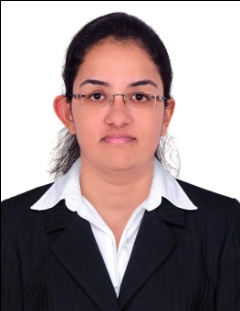 MISHA.336708@2freemail.com Career Objective: Seeking a position in your esteemed organization that gives me the scope to enrich my knowledge and skills with continual learning and professional growth.Academic Chronicle:Bachelor of Medical Radiological TechnologyUniversity College of Medical Education under Mahatma Gandhi University,                 Kottayam Kerala                                                                                         (2009-2013)Twelfth GradeMar Dionysius School and Junior CollegePercentage: 70%.                                                                         (2008-2009)Tenth GradeCarmel Convent School and Junior CollegePercentage: 86%. 							    (2006-2007)Work Experience:Worked in  HCG CANCER  SPECIALITY AND RESEARCH CENTRE,BANGALORE for 2 yearsAdministrator Skills:Well organized and able to prioritize work in an efficient manner.Providing high quality customer service.Good level of numeracy.Good at juggling tasks and prioritizing.Impeccable telephone manners.Resolving and managing queries to closure.Secretarial Duties Technical Ability:Microsoft Office Word, Microsoft Office Excel, Microsoft Office Power Point.Internet BrowsingInterpersonal Skills: Dynamic performer under stressful conditions and strong interpersonal skills.Flexible in working environments and willing to adapt and change.Efficient in multitasking and doing works independently.	Capable to understand and solve problems.Calm and composed under pressure and able to work to tight deadlines.Ability to work within a busy and demanding team environment.Able to work with minimum amount of supervision and on own initiative.Personal Details:                       NAME		                     : MISHA 		DATE OF BIRTH		: 10/04/1991		GENDER			: FEMALE		NATIONALITY		: INDIAN		LANGUAGES KNOWN	: ENGLISH,HINDI,MALAYALAM, AND TAMILDeclaration:  I do declare that the above information is factual to the best of my knowledge.  If given an opportunity, I assure to do my best of abilities in your esteemed organization